Ödev tarihi: 07.02.2024 Son Teslim Zamanı: 13.02.2024 Saat: 21.00Aşağıda verilen linklerdeki eşleştirmeleri tamamlayınız. https://ozgurseremet.com/ulke-veri-tablosu-oyunu/https://ozgurseremet.com/ulke-veri-tablosu-oyunu/ (aynı sayfada 2 tane uygulama var.)https://ozgurseremet.com/veri-turlerini-belirleme-degerlendirme-yapragi/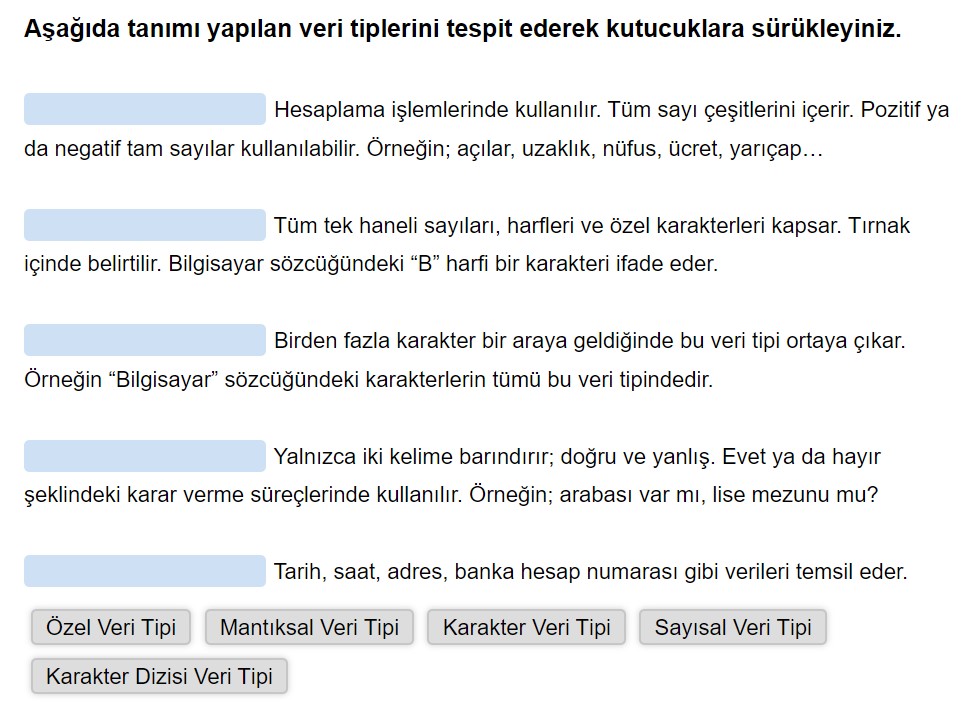 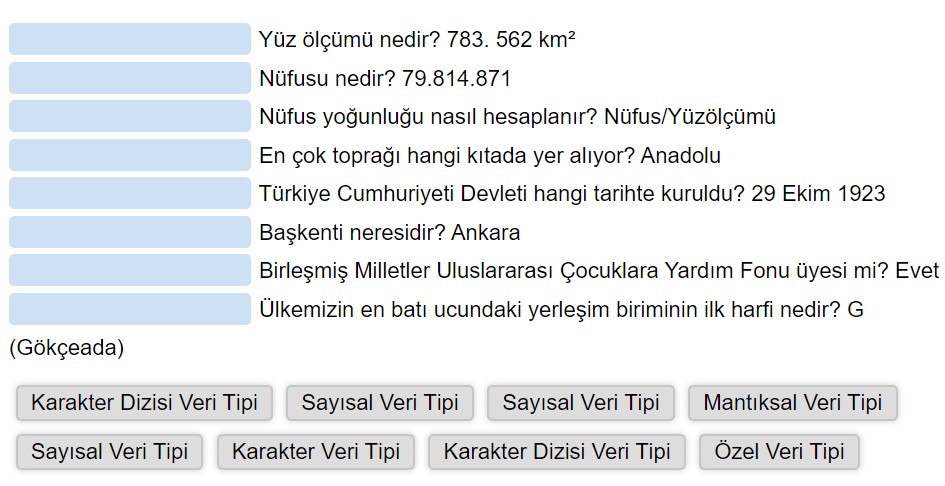 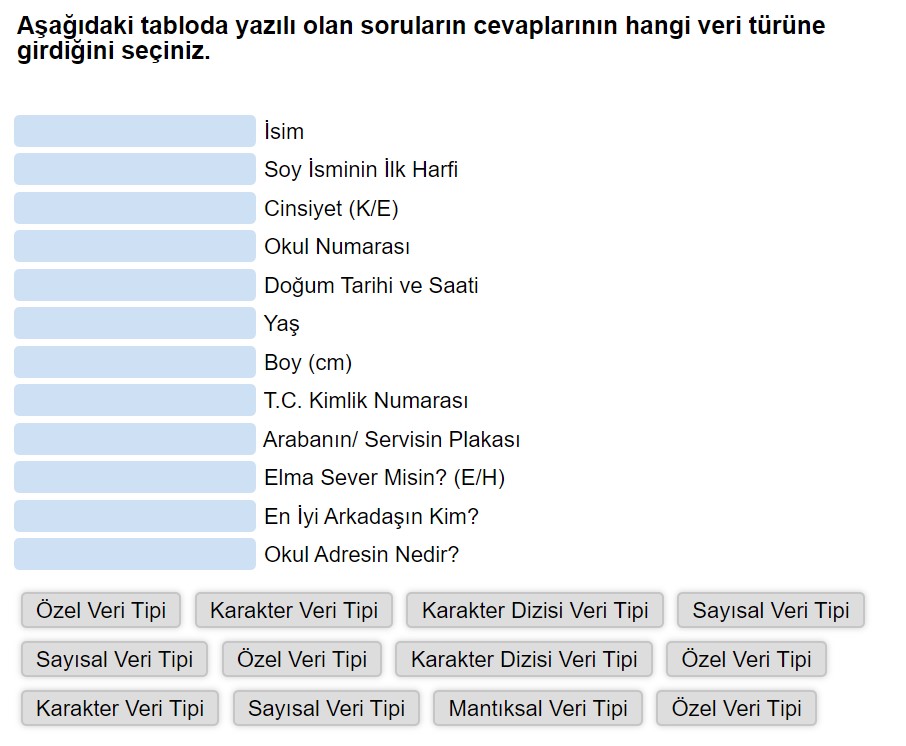 